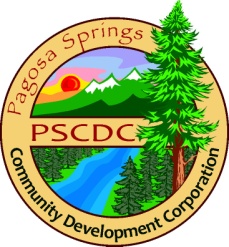 Pagosa Springs Community Development CorporationWork Session AgendaWednesday, March 28, 2018 11:00 a.m.,  1st Southwest Bank Review of February 27 Work Session meeting notesFinancials Chamber UpdateActivityBusiness InquiriesGrant applications Broadband RFP coordinator discussion:  Scope of services - JasonRequest funding from Special Projects Working Group – Criteria report from Sherry/MJ Data Analytics What questions do we want to ask?What type of data are we looking for?Old BusinessCDC Retreat – Thursday, April 12, 11 a.m. – 2 p.m., 1st Southwest BankCDC Annual Meeting - May 9, Springs Resort & Spa, 5:30-8:30 p.m.  Elections & By Laws